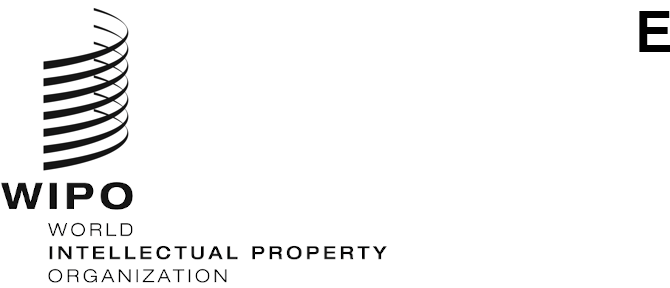 PCT/WG/13/10ORIGINAL: EnglishDATE: September 10, 2020Patent Cooperation Treaty (PCT) Working GroupThirteenth Session
Geneva, October 5 to 8, 2020Strengthening PCT Safeguards in Case of General DisruptionDocument submitted by the European Patent Office, France, Switzerland and the United KingdomSummaryThe PCT System provides sophisticated safeguards in protecting applicants' rights, including the restoration of the priority right, the excuse of delays or the extension of time limits under numerous circumstances.  However, the COVID-19 emergency has shown that there are some limitations and room for further improvement.  The European Patent Office (EPO) proposes to amend the PCT Regulations by introducing a new Rule 82quater.3 which would explicitly allow an Office to extend PCT time limits in the case of extraordinary circumstances for a defined period.  A requirement would be that the State in which the Office is located is facing a general disruption due to, for instance, an epidemic. BackgroundThe COVID-19 emergency was declared a public health emergency of international concern and a pandemic by the World Health Organization (WHO) on March 11, 2020.  This health crisis has caused a large majority of countries in the world to declare a state of alarm or emergency, which resulted in restrictions on the movement of persons, as well as on certain services and public life in general, and also severely impacted economic activities, provoking a significant alteration in international trade and work routines. Many PCT Contracting States have been and are still experiencing restrictions leading to disruptions affecting both the public and private life of citizens.  The current global pandemic has been qualified as a “natural calamity … or other like reason” within the meaning of Rule 82quater.1 by the International Bureau of WIPO, as set out in the Interpretative statement and Recommended Patent Cooperation Treaty (PCT) Practice Changes in light of the COVID-19 Pandemic (“the Interpretive statement”) issued on April 9, 2020.  While some Offices invoked Rule 80.5(i), which applies in cases where Offices are not open, many other Offices, including the EPO and the International Bureau, remained open for business, including for the filing and processing of PCT applications.  In this context, Rule 82quater.1 appeared short of adequately addressing the situation. Legal Remedies currently available under the PCT The PCT provides for the excuse of delays or the extension of time limits in the international phase in several circumstances, which can be essentially summarized as follows:Office closed for business – Rule 80.5(i):  Extension of periods in cases where the expiration of the period during which any document or fee must reach a national Office or intergovernmental organization falls on a day on which such Office or organization is not open to the public for the purposes of the transaction of official business or on which ordinary mail is not delivered in the locality in which such Office or organization is situated.  The extension is automatic and applicants do not have to take any action.Delay or loss in mail – Rule 82.1:  Any interested party may offer evidence that he has mailed the document or letter five days prior to the expiration of the time limit.  If the mailing of a document or letter is proven to the satisfaction of the national Office or intergovernmental organization which is the addressee, delay in arrival shall be excused.  The burden of proof is on the applicant.  The Office must process the request. Delays due to extraordinary circumstances at the applicant's place of residence - Rule 82quater.1:  Based on a request and evidence provided, the delay in meeting time limits (including time limits for fee payments, but not in a situation in which an international application had lost its legal effect as a result of having been declared considered withdrawn) may be excused by the Office concerned if the applicant can demonstrate that the area where he is located is affected by force majeure.  The burden of proof is on the applicant.  The Office must process the request.Delays in meeting the priority period - Rule 26bis.3:  A special provision provided for the delay in meeting the 12 months priority period.  Based on an applicant's/agent's request, receiving Offices may excuse such a delay if a statement of reasons is submitted and the failure to meet the time limit (a) was unintentional, or (b) occurred in spite of all due care having been taken by the applicant/agent. Outage impacting the Office - Rule 82quater.2 (since July 1, 2020):  If an Office or organization is suffering from an outage of any of the permitted means of filing, it may declare so and notify the public and the International Bureau, including the period of the unavailability.  Time limits are extended for applicants having missed them to the subsequent working day where all permitted means of filing are again operational.  The extension is automatic, and applicants do not have to take any action. New Rule 82quater.2 provides for an extension of time limits in case of unavailability of the means of online filing.  The rule requires an outage at a certain Office, i.e. an unavailability of any means of filing lasting for a period which has to be determined, and the information regarding that outage to be published by the Office concerned.  This does not apply in the present situation.  Besides, as Rule 82quater.1 does not provide for an extension of PCT time limits in case of a general disruption at the place of the Office while that Office is still open for business, it can be concluded that the PCT currently does not contain a provision covering this situation.The practical application of these remedies is illustrated for the ease of understanding in a table provided under paragraph 22 of this document.Shortcomings of Legal Remedies currently available under the PCTThe current PCT legal framework does not provide for a reasonable, efficient, and flexible remedy that can easily be applied by Offices and used by applicants in case of a general disruption at the place where the Office is located. The COVID-19 emergency has uncovered some shortcomings in the existing legal remedies available under the PCT.  It has shown in particular that it is unnecessary to require in such a situation the filing of a request and related evidence supportive of the fact that a time limit was not met in a situation such as the current one.  While the application of Rule 82quater.1 as suggested by the International Bureau in the Interpretative Statement (see paragraph 3, above) is a step towards a flexible application of that Rule, it is not suitable to address all inadequacies. Under current Rule 82quater.1, PCT applicants continue to have to file a request for excuse of delays and are confronted with additional costs and increased administrative burden, such as attorney costs, time and resources to prepare the requests.  In the worst case, they may even face a loss of rights should they not be aware of the legal remedies available and, as a consequence, do not file a request for excuse of delays.  Also, PCT Offices are facing a higher administrative burden, as they have to process the requests on an individual basis, which is equally time and resource consuming.PROPOSALSThese shortcomings are being addressed in some regional or national legislations providing for a general extension of time limits in case of general disruption.  Consequently, and in order to further strengthen the set of safeguards currently available under the PCT, it is proposed to provide a solid, efficient, transparent, and reliable new legal basis to extend PCT time limits in case of a general disruption.  To a large extent, the success of the PCT System comes from the fact that, over time, it could be progressively adapted to best fit the needs of its users.  The EPO believes that the PCT membership should respond to the experiences made during the COVID-19 emergency and seize the opportunity to develop the PCT further by providing the most adequate remedies in support of the users.  The aim is thus to complement the existing legal framework and to offer a response to the future challenges Offices may be facing during a time of emergency.  The proposal does not call into question the set of safeguards currently available under the PCT.Proposed changes to Rule 82quaterThe EPO proposes the introduction of a new Rule 82quater.3 (see Annex) to extend time limits at Offices located in a State experiencing a general disruption due to, for instance an epidemic, causing restrictions on the movement of persons, as well as on certain services and public life in general.  A pandemic, being a worldwide spread epidemic, falls under the definition of epidemic.  The proposal would not only provide legal certainty and predictability by introducing a legal basis in the PCT to extend PCT time limits, including those for paying fees, but it would also be proportionate as it remains at the discretion of each Office to declare a period of general disruption, depending on the actual situation in the State where that Office is located. The proposed new rule is not covered by Article 48(1), which refers to interruptions in the mail service or unavoidable loss or delay in the mail.  Since Article 48(2) refers to excuses of delays in meeting time limits under national law with effect for the designated or elected State concerned, it is not applicable either.  Rather, the proposal would allow PCT Authorities to extend time limits during the international phase.  However, proposed Rule 82quater.3 would follow the general logic of Rule 82quater and be applicable to time limits set in the Regulations.  Other time limits are set in the Treaty itself, for instance, the time limit to enter the national phases.  Such time limits are thus not covered by the proposed extension.  As a consequence, designated and elected States may make use of their national provisions and extend such time limits with exclusive effect for their State (cf. Article 48(2) in conjunction with Rule 82bis.2).Proposed new Rule 82quater.3 mirrors the mechanism in place under Rule 82quater.2 as adopted by the PCT Assembly in 2019 and which entered into force on July 1, 2020.  Time limits fixed in the Regulations could, in case of a general disruption caused by force majeure as described in Rule 82quater.1(a), be extended to the first day following the end of the interval of the disruption.  This means that instead of creating a separate set of conditions, Rule 82quater.3 would directly refer to the force majeure events that enable an applicant to request the excuse of delays under Rule 82quater.1. Under the proposed Rule, time limits in the international phase could be extended, in particular, in cases where a comparable extension of time limits is also available for national or regional applications under the applicable national law or the treaty providing for the filing of regional applications or the granting of regional patents of the respective Office or Authority. The notification under Rule 82quater.3 should include an indication as to the foreseen time period during which the extension of time limits would apply, which ought to be limited to a certain duration.  A maximum duration of two months is proposed as this is a period commonly used under the PCT (e.g. restoration of priority rights or incorporation by reference).  If at the time of expiry of the extension period the general disruption is still ongoing, it would be possible for an Office to renew its notification to the International Bureau for another period of (maximum) two months.  The notification could be renewed until the end of the general disruption.  The Receiving Office Guidelines and other relevant sources of information should provide further guidance regarding the implementation of that provision by Offices and Authorities.  Similar to the mechanism introduced in Rule 82quater.2, the notification of a general disruption by the respective Office to the International Bureau, including its exact duration, would ensure full transparency for applicants and designated/elected Offices. Furthermore, Offices would benefit from the flexibility under the proposed mechanism, i.e. each Office could timely and independently prepare for the application of a general extension of time limits (financial assessment, IT developments, impact on operations and workflows).  Even if this is a "may" provision, as Rule 82.quater.2, the introduction of the proposed new rule would represent an important step towards a convergence of practices for those Offices that do currently extend time limits under their national laws in such circumstances.  A notification under Rule 82quater.3 could furthermore serve as evidence for an applicant or agent residing in the same State to request for an excuse of a delay under Rule 82quater.1, if so requested by other Offices.Unlike under Rule 82quater.1, applicants would not be required to file requests or submit evidence under proposed new Rule 82quater.3.  The extension would be defined by the respective Office concerned, which would publish this information on its website.  Further details regarding the implementation of the proposed new Rule could be specified in secondary instruments following the example of Section 111 of the PCT Administrative Instructions and Paragraphs 30B and 30C of the Receiving Office Guidelines in the case of Rule 82quater.2.Furthermore, the EPO suggests an amendment to Rule 82quater.1 by clarifying the list of force majeure circumstances.  A declared epidemic should be a ground for triggering a request for excusing a delay in meeting time limits and should be explicitly specified in Rule 82quater.1 as such even though the list of force majeure circumstances is non-exhaustive.  It is therefore suggested that the notion be included in Rule 82quater.1.  According to the World Health Organization (WHO), an epidemic is the "occurrence in a community or region of cases of an illness, specific health-related behavior, or other health-related events clearly in excess of normal expectancy (…)".Finally, Rule 82quater.1 should be reviewed to also reflect the International Bureau's Interpretative statement of April 9, 2020 by including a new paragraph (d) giving the possibility for Offices to waive the requirement to submit evidence and to notify the International Bureau accordingly.The proposed wording of Rule 82quater.3(b) diverges slightly from the current wording of Rules 82quater.1(c) and 82quater.2(b).  The aim is to make clear that there should be no disrupting impact on designated/elected Offices in cases where, on the one hand, the national processing began, but on the other hand, not all acts under Article 22 or 39 have yet been performed by the applicant.  If the above proposal is supported, consideration should be given to making corresponding amendments to Rules 82quater.1(c) and 82quater.2(b) for the sake of consistency.Proposed Understanding of the PCT AssemblyIt is further suggested that the PCT Assembly adopts an Understanding concerning the extension of time limits due to general disruption in a State in which the Office or organization is located.  Such an Understanding would cover the timeframe prior to the entry into force of the proposed new Rule 82quater.3 and provide legal certainty and predictability for applicants whose PCT time limits have been extended by Offices in application of a more favorable national or regional law.  It would also provide clear guidance and transparency for designated Offices dealing with such files later in the national phase procedure.A draft text for such an Understanding is proposed as follows:"Understanding of the PCT Assembly In adopting the modifications of Rule 82quater.1 and new Rule 82quater.3, the PCT Assembly agreed that, prior to the entry into force of modified Rule 82quater.1 and new Rule 82quater.3, neither Rule 82quater.1 nor any other provisions of the PCT prevented an Office from extending time limits fixed under the Regulations in situations of force majeure as defined in Rule 82quater.1, where the national or regional law applicable by such Office provided for such a relief.  The PCT Assembly also agreed that, with the adoption of new Rule 82quater.3, a new legal basis will become available in the Regulations and should thus be applied, when applicable, as from its date of entry into force."Scenarios of Disruptions and EffectsThe following table illustrates the practical application of the current remedies available under the PCT, including proposed modifications to Rule 82quater.1 and new Rule 82quater.3 (highlighted in bold respectively):Table 1:  Scenarios of Disruptions and Effects[Annex follows]DRAFT PROPOSED AMENDMENTS
TO THE PCT REGULATIONSTable of ContentsRule 82quater  Excuse of Delay in Meeting Time Limits and Extension of Time Limits	282quater.1   Excuse of Delay in Meeting Time Limits	282quater.2   Unavailability of Electronic Means of Communication at the Office	282quater.3   Extension of Time Limits due to General Disruption	3Rule 82quater - 
Excuse of Delay in Meeting Time Limits and Extension of Time Limits82quater.1   Excuse of Delay in Meeting Time Limits	(a)  Any interested party may offer evidence that a time limit fixed in the Regulations for performing an action before the receiving Office, the International Searching Authority, the Authority specified for supplementary search, the International Preliminary Examining Authority or the International Bureau was not met due to war, revolution, civil disorder, strike, natural calamity, epidemic, a general unavailability of electronic communications services or other like reason in the locality where the interested party resides, has his place of business or is staying, and that the relevant action was taken as soon as reasonably possible.	(b)  [No change]  Any such evidence shall be addressed to the Office, Authority or the International Bureau, as the case may be, not later than six months after the expiration of the time limit applicable in the given case. If such circumstances are proven to the satisfaction of the addressee, delay in meeting the time limit shall be excused. 	(c)  [No change]  The excuse of a delay need not be taken into account by any designated or elected Office before which the applicant, at the time the decision to excuse the delay is taken, has already performed the acts referred to in Article 22 or Article 39. 	(d)  The need for evidence may be waived by the Office, Authority or the International Bureau under the conditions set and published by that Office, Authority or the International Bureau, as the case may be.  The International Bureau shall be notified accordingly by the Office or Authority.82quater.2   Unavailability of Electronic Means of Communication at the Office	 (a)  [No change]  Any national Office or intergovernmental organization may provide that, where a time limit fixed in the Regulations for performing an action before that Office or organization is not met due to the unavailability of any of the permitted electronic means of communication at that Office or organization, delay in meeting that time limit shall be excused, provided that the respective action was performed on the next working day on which the said electronic means of communication were available.  The Office or organization concerned shall publish information on any such unavailability including the period of the unavailability, and notify the International Bureau accordingly.	 (b)  [No change]  The excuse of a delay in meeting a time limit under paragraph (a) need not be taken into account by any designated or elected Office before which the applicant, at the time the information referred to in paragraph (a) is published, has already performed the acts referred to in Article 22 or Article 39. 82quater.3   Extension of Time Limits due to General Disruption	(a)  Any receiving Office, International Searching Authority, Authority specified for supplementary search, International Preliminary Examining Authority or the International Bureau may extend time limits fixed in the Regulations for performing an action before that Office, Authority or the International Bureau when the State in which it is located is experiencing a general disruption caused by an event listed in Rule 82quater.1(a) or other like reason, in particular where the national law applicable by that Office or Authority provides, in respect of national applications, for a comparable extension of time limits.  Any time limit extended under this paragraph may be extended up to the first day following the end of the disruption.  The Office or organization concerned shall publish information on any such disruption including the period of extension of time limits which shall not be longer than two months from the date of notification, but which can be renewed.  The International Bureau shall be notified accordingly by the Office or Authority.	 (b)  The extension of a time limit under paragraph (a) need not be taken into account by any designated or elected Office if, at the time the information referred to in paragraph (a) is published, national processing before that Office has started. [End of Annex and of document]ScenariosLegal ProvisionRequest & EvidenceNotification to the International BureauMail disruption in the locality of the Office, which is still open for businessRule 82YesNoThe Office is completely closed for official businessRule 80.5(i)NoNoGeneral disruption in the locality where the interested party resides, has his place of business or is staying

(proposed changes in bold)Rule 82quater.1Yes

Yes / No (Offices could waive the need of evidence)No

Yes / No (Offices could waive the need of evidence)Outage of any of the permitted means of filing applications at the Office, but the Office is not closed for businessRule 82quater.2NoYesGeneral disruption in the State where the Office is located, but the Office is not closed for businessRule 82quater.3NoYes